德州市托幼工作领导小组办公室德托幼函〔2018〕3号德州市教育局关于举办规范办园行为幼儿园园长培训班的通  知各县市区教育局：为进一步规范各级各类幼儿园办园行为，提高幼儿园管理能力和水平，做好防范幼儿园安全事件的发生、舆情应对及安全事件的应急处置等工作，经研究，定于暑期举办幼儿园园长培训班。现将有关事项通知如下：培训时间8月23日，上午9：00-11：30,下午14：00-17：00。8点30报到。培训地点德州市委党校。培训人员各县市区分管学前局长，托幼办主任，市级二、三类幼儿园园长（正职），共880人。培训名额分配表附后。培训课程1.《幼儿园工作规程》解析：王小英，教育部幼儿园园长培训中心副主任，教授；2.《幼儿园安全管理与风险防范处置》：张卫东，山东大学幼教服务中心主任，园长。有关要求1.各县市区要高度重视，认真选派参训人员，于8月21日将参训人员登记表（附后）上报市托幼办邮箱：dzyj8513@163.com。2.培训费、餐费等由市教育局承担，参训人员交通费回原单位报销。3.参训人员要根据专家讲座内容，结合本园工作实际，写一篇改进幼儿园管理工作方案，并逐项抓好落实，3000字左右，于9月20日上报县市区教育局托幼办。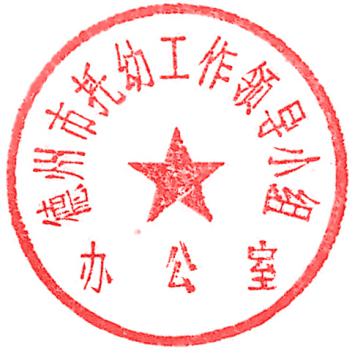                             二〇一八年八月十六日附件1：德州市幼儿园园长培训名额分配表附件2：德州市幼儿园园长培训报名登记表县市区县市区教育局市级二类幼儿园市级三类幼儿园合  计备  注德城区2242652陵城区213116131禹城市2224266乐陵市25064116宁津县222100124齐河县2286191临邑县2102032平原县2413679武城县2112235夏津县2171029庆云县2102032市经济技术开发区2122842市运河经济开发区27817合   计26267553846姓名单位类别职务手机号